                                                                                            проект                   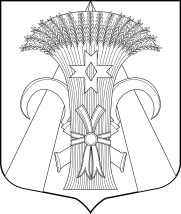 МУНИЦИПАЛЬНЫЙ СОВЕТ МУНИЦИПАЛЬНОГО ОБРАЗОВАНИЯПОСЕЛОК ШУШАРЫРЕШЕНИЕОт               ноября  2019 г.								№ О законодательной инициативе Муниципального Совета внутригородского муниципального образования Санкт-Петербургапоселок Шушары по внесению в Законодательное Собрание Санкт-Петербурга законопроекта «О внесении дополнения в Закон Санкт-Петербурга «Об административных правонарушениях в Санкт-Петербурге»В соответствии со ст. 31 Устава Санкт-Петербурга, ч. 5 ст. 26 Закона                Санкт-Петербурга от 23.09.2009 № 420-79 «Об организации местного самоуправления в Санкт-Петербурге», ч. 3 ст. 24 Устава внутригородского муниципального образования Санкт-Петербурга поселок Шушары Муниципальный Совет РЕШИЛ:Внести в Законодательное Собрание Санкт-Петербурга в качестве законодательной инициативы проект Закона Санкт-Петербурга «О внесении дополнения в Закон Санкт-Петербурга от 31.05.2010 № 273-70 «Об административных правонарушениях в Санкт-Петербурге» (далее - проект Закона).Утвердить текст  проекта Закона согласно приложению.Поручить Главе муниципального образования направить проект Закона в Законодательное Собрание Санкт-Петербурга.Контроль за выполнением настоящего решения возложить на Главу муниципального образования, исполняющего полномочия председателя Муниципального Совета  Медведева Е.К.Настоящее решение вступает в силу со дня его принятия.Глава муниципального образования, исполняющий полномочияпредседателя Муниципального Совета                                                      Е.К.МедведевПриложение к решению Муниципального Советаот ______2019 № __Проектвносит Муниципальный Советвнутригородского муниципальногообразования Санкт-Петербургапоселок ШушарыЗАКОНОДАТЕЛЬНОЕ  СОБРАНИЕ  САНКТ- ПЕТЕРБУРГАЗАКОН САНКТ-ПЕТЕРБУРГАО внесении дополнения в Закон Санкт-Петербурга от 31.05.2010 № 273-70 «Об административных правонарушениях  в Санкт-Петербурге»ПринятЗаконодательным СобраниемСанкт-Петербурга"__" ___________ 2019 года                                                                     Статья 1Внести в Закон Санкт-Петербурга от 31.05.2010 № 273-70 «Об административных правонарушениях в Санкт-Петербурге», дополнив новой статьей 32-2  следующее дополнение:Дополнить статьей 32-2 следующего содержания:«Статья 32-2. Размещение транспортных средств на внутриквартальных проездах и подъездах  к площадкам по сбору отходов и вывоза мусора.Размещение транспортных средств на внутриквартальных проездах подъездах  к площадкам по сбору отходов и вывоза мусора влечет наложение административного штрафа на граждан в размере от пятисот рублей до двух тысяч пятисот рублей; на должностных лиц - от одной тысячи пятисот рублей до пяти тысяч рублей; на юридических лиц – от пяти тысяч рублей   до тридцати тысяч рублей.».
Статья 2Настоящий Закон Санкт-Петербурга вступает в силу через 10 дней после дня его официального опубликования.Санкт-Петербург"__" ___________ 2019 года                                                            Губернатор Санкт-Петербурга№:__А.Д. БегловПОЯСНИТЕЛЬНАЯ ЗАПИСКАк проекту Закона Санкт-Петербурга«О внесении изменения в Закон Санкт-Петербурга от 31.05.2010 № 273-70«Об административных правонарушениях в Санкт-Петербурге»На территории жилого района «Славянка» внутригородского муниципального образования Санкт-Петербурга поселок Шушары существует проблема парковки личного автомобильного транспорта, препятствующего подъезду специализированных машин к контейнерным площадкам. В результате график вывоза твердых коммунальных отходов не соблюдается, мусор складируется, собственники квартир обращаются с жалобами на скопление мусора в различные инстанции.С учетом того, что земельные участки, на которых расположены контейнерные площадки, находятся в собственности Санкт-Петербурга, необходимо предусмотреть вопрос о применении  к водителям транспортных средств мер административного воздействия.Предлагаю внести  в Закон Санкт-Петербурга от 31.05.2010 № 273-70 «Об административных правонарушениях  в Санкт-Петербурге» дополнительную статью «Создание препятствий для вывоза мусора и уборки территории», предусматривающую санкции за нарушение запрета перегораживать автотранспортным средством внутриквартальные проезды и подъезды к площадкам по сбору  отходов.